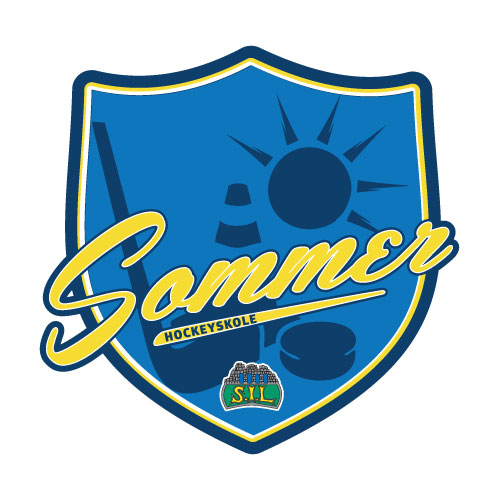 PRAKTISKE OPPLYSNINGERSTORHAMAR IL ISHOCKYE YNGRES SOMMERHOCKEYSKOLE 2019Åpning sommerhockeyskolen 2019Søndag 11.august14:00 – 15:30		Innsjekking Sommerhockeyskolen og Microcamp 2 etg v/ trappekiosk14:00 – 17:00		Skøytesliping14:00 – 19:30		Åpen kiosk14:00 - 19:00 		XXL holder butikk i 1.etg i «bruktbua»14:30 – 15:30	Frigåing/Prøving av utstyr. Micro, Gul og Blå i Storhamar Ishall. Rød, Grå og Grønn i CC-Amfi.15:30 - 16:15	Brødmat Iskroa - KUN DELTAGERE og TRENERE/STØTTEAPP.15:45 – 16:00	Spillermøte Iskroa – KUN DELTAGERE16:30 – 17:00	Trenerne møter spillerne i respektive garderober16:30 – 17:00	Foreldremøte på Iskroa. Møtet ledes av Arrangementansvarlig i Storhamar Ishockey Yngres, Monica og Marthe.17:00 – 17:30	Spillerne gjør seg klare til åpningen.17:30 – 18:30	Åpningsshow i CC-Amfi21:00 – 22:00	Kveldsmat internateleverOPPHOLDDe som skal overnatte hos oss skal bo på Wang. Der har det blitt lagt fram madrasser og laken, men dyne eller sovepose og pute må du ta med hjemmefra.Wang vil være stengt på dagtid, så internaelevene tar med seg det de trenger til hallen på morgen da Wang Videregående starter skolen for fult Onsdag 14 august.Måltidene spises på Iskroa: Frokost, lunsj, middag og kveldsmat. (Husk å gi oss beskjed om eventuelle mat allergier)SPORTIstreningen foregår i CC Amfi/ Storhamar ishall.Off‐ice‐treningen foregår i hallene, utendørsbane og uteområder nær hallen.På fredag er det 3vs3 turnering som vi oppfordrer alle til å se. De andre kveldene vil det være internkamper.KIOSKTrappekiosken vil være oppe hele søndagen og hver ettermiddag.  Se åpningstider ved kiosken.HVA DU MÅ HA MED DEGTreningstøy til inne‐ og utebruk. Vær forberedt på å være ute – også i dårlig vær.Gode joggeskoHåndklær og toalettsaker.Fullt ishockeyutstyr, inkl. bukse, hjelm og strømper. Drakt har vi.Husk tape til strømper og kølle.Gnagsårplater og evt filt/skumgummi (i alle fall om du har nye skøyter)Ishockeykøller og ev. innebandykølle (for bruk under off-ice-trening)Badebukse (gjelder ikke microcamp)Sovepose/dyne og pute ved overnatting.Det er muligheter for sliping av skøyter i hallen på dagtid.Kontakt arrangementskontoret CC Amfi, se også oppslag på sliperommet.PROGRAM OG GRUPPERDette blir sendt ut pr mail og lagt ut på hjemmeside starten i uke 32 (www.yngres.sil.no).GRILLING Grilling på fredag. For deltakere er dette inkludert i prisen. For de av foreldre/foresatte som har lyst til å bli med på denne grillingen må det forhånds bestilles. Dette gjøres på arr. kontoret og betales ved bestilling. Prisen er 100,- pr person. Søndag 11 august.Det serveres 1 stk Hamburger, 1 stk pølser og drikke.KONTAKTTELEFONER UNDER UKE 33Monica Sveen Bjørtomt		473 78 910 Marthe Camilla Wetlesen	             930 33 117 Pål Morken			             952 34 943 (daglig leder)Vennlig hilsenStorhamar IL Ishockey Yngres